LG-Ericsson Key System Technical InformationSTI-0096February 10, 2012Revision HistoryTroubleshooting1. PROBLEM/SYMPTOMWhen a user installs new iPECS-MG system (version 1.7Cd), LCD on DKT/LIP phone can be displayed “MAILBOX IS FULL”.2. CAUSEDB Protection Option (PGM 223-21) can be set to VM DB when a memory (SRAM) is discharged.If this is set to “VM DB”, iPECS-MG system does not initialize DB related to Voice Mail.3. SOLUTIONA user can disable DB Protection Option in Admin Program.Set DB Protection Option to OFF in PGM 223-21Set the Position of SW1-1 on MPB to OFFSet the Position of SW1-2 on MPB to ONReset the system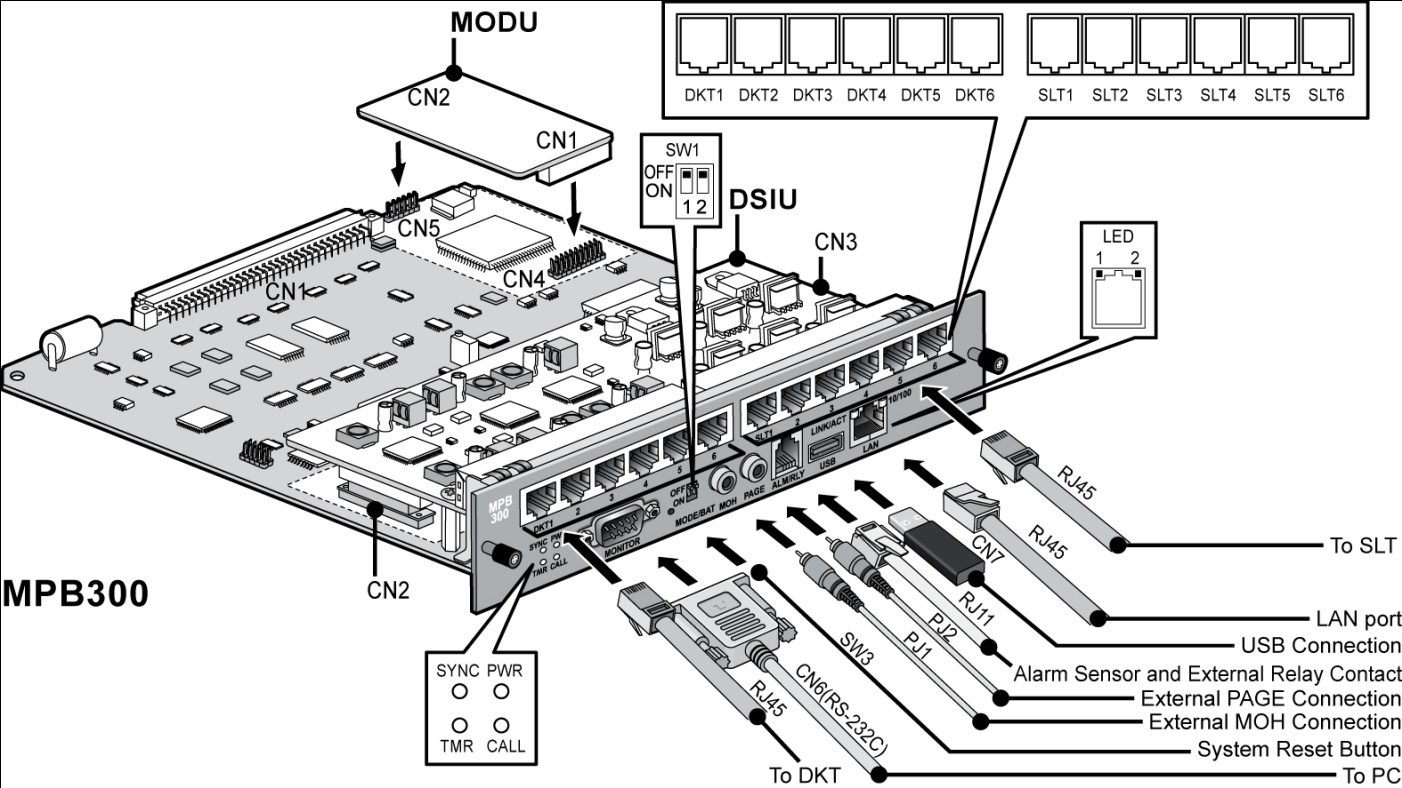 DB CompatibilityMPB S/W UpgradeWhen MPB S/W is upgraded from under V1.7 to V2.0, all of previous data will be kept.User can use previous functions. All of features work well.MPB S/W DowngradeIn case of Downgrade from V2.0 to under V1.7 S/W, data of DB has to be initialized.V1.7 DB file Upload to V2.0 MPBSaved V1.7 DB file can upload to V2.0 systemV2.0 DB file Upload to V1.7 MPBTitleiPECS-MG Troubleshooting Guide – Mailbox full in 1.7CdSystemiPECS-MGAbstractThis document is guide for Mailbox Full Problem in 1.7CdRevisionByHistory1.0AS. J. Park2012. 02. 10